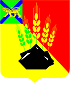   ДУМАМИХАЙЛОВСКОГО МУНИЦИПАЛЬНОГО  РАЙОНАРЕШЕНИЕ	с. Михайловка10.04.2018г.	                                                             №  268Об  отчете  о работе Думы Михайловского муниципального района за 2017 год     В соответствии с Федеральным законом от 06.10.2003 №131-ФЗ «Об общих принципах организации местного самоуправления в Российской Федерации»,  статьей  39 Регламента Думы Михайловского муниципального района,  заслушав информацию заместителя председателя Думы Михайловского муниципального района  Мезько П.П.,   Дума Михайловского муниципального района                                             Р Е Ш И Л А:1.  Отчет о работе Думы Михайловского муниципального района за 2017 год - утвердить.2. Данное решение опубликовать в районной газете «Вперед», разместить на сайте администрации на странице Думы Михайловского муниципального района.3.  Настоящее  решение вступает в силу со дня   его подписания.Заместитель председателяДумы Михайловскогомуниципального района                                                                П.П. МезькоОТЧЕТ          о работе Думы Михайловского муниципального района за 2017 годДума Михайловского муниципального района является представительным органом Михайловского муниципального района, входит в структуру органов местного самоуправления Михайловского муниципального района и обладает правами юридического лица.Дума Михайловского муниципального района 5 созыва была избрана на выборах органов местного самоуправления 13 сентября  2015 года. В состав Думы ММР избрано 17 человек, представляющих интересы около 36 тысяч жителей района.Депутаты избраны на муниципальных выборах на основе всеобщего равного и прямого избирательного права тайным голосованием, в соответствии с порядком, установленным Уставом, сроком на пять лет и вправе осуществлять свои полномочия после избрания не менее двух третей от установленной численности депутатов. В своей деятельности депутаты Думы района руководствуются Конституцией Российской Федерации, Федеральным и Краевым законодательством, требованиями Устава Михайловского муниципального района, Регламентом Думы Михайловского муниципального района.          Основной организационной формой деятельности Думы является проведение заседаний Думы Михайловского муниципального района и образованных в ней комиссий, на которых рассматриваются и утверждаются нормативно-правовые акты по вопросам, отнесенным к компетенции района, инициативы по внесению изменений в краевое законодательство, выдвигаемые как Думой Михайловского муниципального района, так и представительными органами других муниципальных образований.Одним из приоритетных направлений в деятельности Думы Михайловского муниципального района в истекший период была реализация Федерального Закона от 6 октября 2003 года № 131-ФЗ «Об общих принципах организации местного самоуправления в Российской Федерации»,  расширенное применение положительного опыта, накопленного в процессе его реализации. Изменения и дополнения, вносимые в закон,  влекут  за собой большую работу по внесению изменений в Устав Михайловского муниципального района. Устав района приводится в соответствие с федеральным законодательством строго по срокам.                На постоянном контроле Думы района расходные обязательства бюджета, корректировка доходных и расходных статей. Дума осуществляет постоянный контроль за использованием имущества, находящегося в собственности района.За   2017 год  проведено   12   заседаний Думы из них 2 внеочередных, на которых рассмотрено и принято 95 решений из которых:Думой Михайловского муниципального района образовано три постоянно действующих комиссии.  Работа постоянных комиссий в истекшем периоде строилась на  основе  «Положения о постоянных комиссиях Думы Михайловского муниципального района» и планов их  работы, которые утверждаются и формируются на основе предложений депутатов, текущих задач, требований постоянно меняющегося законодательства о местном самоуправлении. Обеспечивает работу депутатов аппарат Думы.          Постоянная комиссия по бюджетно-налоговой, экономической политике и финансовым ресурсам и собственности         Комиссия состоит из  10 депутатов,  возглавляет депутат от 4 избирательного округа Заяц Олег Петрович         За истекший период комиссия провела  10  заседаний, на которых рассмотрено 36 вопросов. В центре внимания комиссии в отчетном периоде находились вопросы планирования и исполнения бюджета, увеличения доходной части бюджета и контроля за эффективным  расходованием бюджетных средств. На    постоянном     контроле    комиссии     находятся     вопросы,     связанные    с  принятием решений по распоряжению имуществом района.        В целях качественного и полного осуществления расходных обязательств бюджета осуществлено пять корректировок бюджета.          Основное внимание уделяется  законности, эффективности использования средств бюджета.       В соответствии с  решением Думы Михайловского муниципального района от 24.08.2017г.   № 216 «Об утверждении Положения о Контрольно-счетной комиссии Думы Михайловского муниципального района»,    на комиссию возложены функции контрольно-счетного органа Думы района.          В процессе реализации задач Контрольно-счетный  орган осуществляет контрольную, экспертно-аналитическую и иную деятельность, обеспечивая единую систему контроля за принятием и исполнением районного бюджета, использованием имущества района.Свою  Комиссии  осуществляется  согласно у плану работы, сформированному на основании предложений депутатов Думы Михайловского муниципального района, предложений главы района. В соответствии с Положением  о контрольно-счетном органе результаты контрольных и экспертно-аналитических мероприятий рассматриваются  на заседании комиссии.        Во исполнение контрольных функций, Комиссией проведено   16 проверок использования бюджетных средств, в том числе:         Проверка использования бюджетных средств бюджета Михайловского муниципального района, направленных на содержание здания общежития, расположенного по адресу с. Михайловка квартал 5 дом 3                  Проверка использования бюджетных ассигнований муниципального дорожного фонда Михайловского муниципального района за 2016 год и первое полугодие 2017 года       Проверка отчета об исполнении бюджета Михайловского муниципального района за 2016 год        Проверка отчета по исполнению бюджета Михайловского муниципального района за 1 квартал, 1 полугодие, 9 месяцев   2017 годаПроверка проектов решений о внесении изменений и дополнений в решение по бюджету в течении финансового года        Заключение  по         проекту        бюджета        Михайловского муниципального района на  2018 финансовый год        Проверка проекта нормативного правого акта «Об утверждении ставок арендной платы 	за использование земельных участков муниципальной собственности»                  Согласно  Положения о комиссии, акты  проверок в обязательном порядке направляются председателю Думы,  доводятся до сведения депутатов на очередных заседаниях и направляются главе администрации района для принятия мер. В соответствии с принципом гласности Отчет о работе Комиссии за год утверждается решением Думы района и печатается в газете «Вперед».        В работе комиссии, как правило, принимает участие не менее 90% членов комиссии.         Комиссию по социальной и молодежной  политике культуре, спорту и защите прав граждан, возглавляет  Петухова В.Н.  - депутат от 2 избирательного округа.        В состав комиссии входит 8 депутатов.       В 2017 году работа комиссии по социальной политике и молодежной политике, культуре, спорту и защите прав граждан   Думы Михайловского муниципального района строилась на основе утвержденного плана. Было проведено 11 заседаний, на которых рассмотрено 57 вопросов.  На постоянном контроле   комиссии находятся вопросы по подготовке и прохождению отопительного сезона, оздоровлению и занятости детей и вопросы, связанные    с  принятием решений по распоряжению имуществом района. Депутатами  были проведены  рейды по контролю за исполнением решений  по оздоровлению и занятости детей в летний период. Постоянную комиссию по землепользованию и сельскому хозяйству, транспорту, строительству и продовольственной политике возглавляет депутат от 7 избирательного округа Демченко В.Н. В центре внимания деятельности этой комиссии, в состав которой входят 8 депутатов, являются вопросы производственной сферы.        В 2017 году проведено 11 заседаний, на которых рассмотрено 43 вопроса. Под постоянным контролем комиссии находились проблемы благоустройства населенных пунктов, состояние автодорог и ход сельскохозяйственных работ на территории района. Особое внимание комиссии в прошедшем году было направлено на работу администрации Михайловского муниципального района по контролю за использованием земель, находящихся в муниципальной собственности.       Неоднократно комиссия возвращалась к этому вопросу, заслушивала информацию об устранении выявленных недостатков. И до сих пор этот вопрос находится на особом контроле. Полномочия Думы муниципального района закреплены в Уставе Михайловского муниципального района, определены Федеральным законом от 06.10.2003 №131-ФЗ  «Об общих вопросах организации местного самоуправления в Российской Федерации» и законодательством Приморского края.         Заседания Думы проводились в соответствии с Регламентом, носили открытый гласный характер. На заседаниях Думы присутствуют  глава муниципального района,    либо    его    первый    заместитель,        представитель прокуратуры Михайловского района, а также представитель районной газеты «Вперед». Также в работе Думы принимали участие приглашенные должностные лица государственных учреждений, администрации района, при обсуждении отдельных вопросов - руководители и должностные лица муниципальных предприятий, организаций и предприятий других форм собственности.Следует отметить, что явка депутатов на заседания Думы в истекшем году составила более 88 %, заседания проходят с высокой активностью депутатов, многие решения принимались в спорах, выдвигались различные варианты при обсуждении поставленных вопросов. Переносов и срывов заседаний Думы из-за неявки депутатов в 2017 году не было.Несмотря на то, что в основе деятельности Думы лежит разработка и принятие нормативно-правовых актов, депутатам Думы приходится решать и вопросы повседневной жизни населения района, обращаться в вышестоящие органы. Одной из форм работы является организация приема избирателей депутатами районной Думы. Утвержден график приема депутатов, опубликованный в газете «Вперед», в котором обозначено время и место приема каждого депутата.            Немаловажным звеном депутатской деятельности в 2017 году являлась организация личного приема граждан на избирательных участках, рассмотрение жалоб и обращений избирателей. Работа по рассмотрению обращений граждан проводилась в соответствии с законодательством и Уставом Михайловского муниципального района.            В 2017 году в Думу Михайловского муниципального района обратились  16  жителей района с письменными заявлениями. Все они были переадресованы в компетентные органы. На все обращения были получены ответы и доведены до  заинтересованных лиц. По всем вопросам обратившимся избирателям даны исчерпывающие ответы в соответствии с существующим законодательством.Депутаты Думы района принимают активное участие во всех общественно-значимых мероприятиях, проводимых на территории района.Депутатами постоянно проводится социальная работа – оказание помощи социально незащищенным слоям населения, поддержка объектов социальной сферы. В том числе депутатами – предпринимателями на протяжении всего периода оказывалась финансовая помощь обществу инвалидов и ветеранов, спонсорская помощь в проведении различных мероприятий как районного, так и краевого уровня. В 2017 году продолжалась работа по взаимодействию с депутатами муниципальных комитетов поселений. Нужно отметить, что депутаты Думы Михайловского муниципального района на своих избирательных округах стараются объединить свои усилия с главами поселений и депутатами муниципальных комитетов поселений, поскольку улучшение жизни избирателей – общая и главная задача депутатов всех уровней.Аппаратом Думы Михайловского муниципального района оказывается помощь депутатам  муниципальных комитетов в работе, проводятся методические и юридические консультации по возникающим вопросам.Председатель Думы Михайловского муниципального района  и его заместитель участвовали в работе краевых заседаний, выступали по  вопросам, касающимся жизнедеятельности района, обменивались опытом и мнениями с коллегами из других районов края, используя лучшее из опыта  их работы. Важным направлением в деятельности Думы Михайловского муниципального района, в отчетный период, являлась работа со средствами массовой информации. В официальном печатном органе - в районной газете «Вперед», ежемесячно публикуется   страничка   «Дума:   проблемы,   решения»,   где   отражается  деятельность представительного органа,    обнародуются    нормативно-правовые    акты,  а  под    рубрикой    «В    Думе Михайловского муниципального района»   ведется диалог депутатов с избирателями.Также Дума Михайловского муниципального района имеет свою страницу  на сайте администрации Михайловского муниципального района в сети Интернет, через которую регулярно информирует население о своей работе, работе комиссий. Информация на сайте регулярно обновляется, именно там можно найти все принятые нормативно-правовые акты. Депутаты Думы Михайловского муниципального района постоянно взаимодействуют с депутатами Законодательного Собрания Приморского края, избранными от Михайловского муниципального района -  Авдои Д.Т. и Шауфлер И.В.Анализируя работу Думы за отчетный  период, необходимо отметить, что представительный орган вносит весомый вклад в развитие района и прежде всего в вопросах социальной защиты населения в наше непростое экономически трудное время реформ, совершенно новых подходов в экономике и выполнения законов по переустройству социальной жизни общества и прежде всего закона о местном самоуправлении.В работе наших депутатов есть твердая убежденность в значимости своей работы. Убежденность в том, что их работа, работа Думы в целом, направлена только на улучшение качества жизни населения района - это главная задача Думы Михайловского муниципального района на следующий отчетный период. Вместе с тем, не все зависит от депутатов в силу   сложившейся   социально-экономической   ситуации   и   действующего законодательства.         Исключительные полномочия представительного органа четко определены в Законе № 131 -ФЗ «Об общих принципах организации местного самоуправления в РФ». К сожалению, многие полномочия местного самоуправления пока не подкреплены достаточными финансовыми ресурсами. Можно утверждать, что кризисные явления стали своего рода суровым предупреждением, что по-старому действовать, медленно раскачиваться больше недопустимо.  Задачи, которые зависят от нас, надо решать четко и целенаправленно, в интересах людей.  Задача, которую мы ставим перед собой – улучшение социально-экономических условий жизни избирателей, а именно: сокращение уровня безработицы, улучшение демографической ситуации в районе, обеспечение всех детей местами в детских садах, улучшение качества обслуживания населения работниками здравоохранения  принимая во внимание то, что здравоохранение перешло на одноканальное финансирование и краевое подчинение.Считаем, что необходимо продолжать работу по изысканию дополнительных источников пополнения районного бюджета. Прежде всего, это связано с занятостью населения, созданием новых рабочих мест. В связи с вышесказанным, депутатские задачи - это развитие социальной сферы в районе, повышение инвестиционной привлекательности, политической стабильности, сокращение оттока населения, продолжение работы по социальной направленности принимаемых решений.   Решать эти задачи необходимо во взаимодействии с органами исполнительной власти района и поселений.       Итоги работы и социальная характеристика Думы        Михайловского муниципального района Приморского края за 2017 год– по внесению изменений в Устав6– по бюджету, налогам и имуществу12– по реализации вопросов местного значения18– по противодействию коррупции8– по вопросам, связанным с прохождением муниципальной службы8– по вопросам организации деятельности Думы2– прочие41№ п/пКоличество1.Проведено:Проведено:– заседаний Думы12- публичных слушаний (ч. 3 ст. 28 Федерального закона от 06.10.2003 № 131-ФЗ)7– публичных слушаний (по иным вопросам)2.Принятые правовые акты,ВСЕГО:95из них:из них:– по внесению изменений в Устав6– по бюджету, налогам и имуществу12– по реализации вопросов местного значения18– по противодействию коррупции8– по вопросам, связанным с прохождением муниципальной службы8– по вопросам организации деятельности Думы2– прочие413.Рассмотрено:Рассмотрено:– депутатских запросов (ст. 6 № Закона Приморского края 288-КЗ от 14.07.2008)– протестов прокурора /из них удовлетворено7- представлений прокурора/ из них удовлетворено- требований прокурора/ из них удовлетворено- информации/заключений прокурора на проекты МПА, результат рассмотрения:18согласились18согласились частичноне согласились– обращений граждан, из них:16решено положительноданы разъяснения2перенаправлены по компетенции144.Заслушано отчетов,ВСЕГО:5в том числе:в том числе:– руководителя представительного органа   перед представительным органом1– главы муниципального образования1– главы администрации– контрольно-счетного органа муниципального образования– территориального органа МВД России2– прочих организаций15.Подготовлено законодательных инициатив:Подготовлено законодательных инициатив:– о внесении изменений в федеральное законодательство / из них принято– о внесении изменений в краевое законодательство / из них принято6.Депутаты ДумыДепутаты Думы– количество по уставу / фактически по состоянию на 31.12.201717– на постоянной основе / на непостоянной основе16/1– мужского пола / женского пола14/3–   количество  депутатов,  чьи  полномочия  прекращены  досрочно   в  том  числе   в случае:-вступления в отношении его в законную силу обвинительного приговора суда-неисполнения обязанностей, установленных Федеральным законом от 25.12.2008 № 273-ФЗ "О противодействии коррупции"-по иным основаниямДепутаты Думы (место работы (службы), род занятий)Депутаты Думы (место работы (службы), род занятий)– работники бюджетной сферы6– работники коммерческих организаций7– предприниматели3–   неработающие пенсионеры-– студенты-– иные17.Образование:– высшее / из них юридическое16– среднее специальное-– общее1– наличие ученой степени (кандидата наук/ доктора наук)-8.Возраст:– 18-352– 36-509– 51-654– старше 6529.Количество человек, замещающих должности муниципальной службы   в аппарате Думы110.Фракции Думы:– название / количество депутатовФракция Партии «Единая Россия»1/1011.Наличие молодежной парламентской структурынаименование /количество членовМолодежный   Совет   Михайловского муниципального района1/1212.Наличие общественных формирований при представительном органе(название, количество членов)-13.Иные   статистические   данные,   которые   вы   считаете   необходимо   учесть   при   подведении итогов работы (указать в этом поле)Иные   статистические   данные,   которые   вы   считаете   необходимо   учесть   при   подведении итогов работы (указать в этом поле)